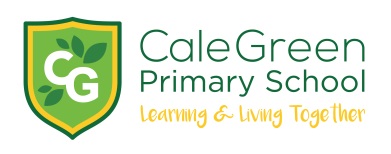 Thursday 8th February 2024 Dear Parents, Carers and ChildrenYear 6 SATs meeting / Ordering Leaver’s Hoodies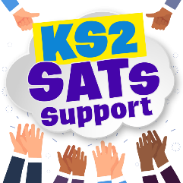 After half term, the children in Year 6 will start to prepare for their English and Maths test which are known as SATs. These will take place from Monday 13th May – Thursday 16th May. Following this, we will be starting to prepare and support your child for their transition to high school in September once we know which school your child has been allocated. With this in mind, we would like to invite you to an information-sharing session between 3.30pm and 4.00pm on Monday 11th March.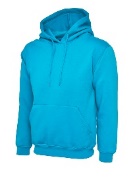 At Cale Green, all Year 6 children will have the opportunity to order a ‘Leaver’s Hoodie’. The cost of a hoodie is £18.00 however, school will subsidise this cost meaning families will pay £13.00 should they wish to order one.All orders should be made and paid for via Parent Pay before the end of April. The hoodies will be a different colour to the PE hoodie and be personalised with the children’s first names, set within a number 24 on the back. The children will try on sizes in school and we will ensure there is plenty of growing room with the size ordered! Yours sincerely, Mrs Lewis, Mrs Harding, Miss Foster and Mrs Powell-Gillکۆبوونەوەی ساڵی شەشەمی SATs / داواکردنی Leaver’s Hoodiesدوای نیوەی وەرز، منداڵانی ساڵی شەشەم دەست دەکەن بە ئامادەکاری بۆ تاقیکردنەوەی ئینگلیزی و بیرکاری کە بە SAT ناسراوە. ئەمانە لە ڕۆژی دووشەممە ١٣ی ئایار – پێنجشەممە ١٦ی ئایار ئەنجام دەدرێن.دوابەدوای ئەمە، ئێمە دەست دەکەین بە ئامادەکاری و پشتگیریکردنی منداڵەکەت بۆ گواستنەوەی بۆ قۆناغی ئامادەیی لە مانگی ئەیلولدا کاتێک دەزانین منداڵەکەت کام قوتابخانە تەرخانکراوە.بەم بیرۆکەیە، بانگهێشتتان دەکەین بۆ کۆبوونەوەی هاوبەشکردنی زانیاری لە نێوان کاتژمێر ٣.٣٠ تا ٤.٠٠ی ئێوارەی ڕۆژی دووشەممە ١١ی ئازار.لە کەیڵ گرین، هەموو منداڵانی ساڵی شەشەم دەرفەتیان دەبێت بۆ داواکردنی ‘Leaver’s Hoodie’. تێچووی هودییەک 18.00 پاوەندە بەڵام قوتابخانە پاڵپشتی ئەم تێچوونە دەکات واتە خێزانەکان 13.00 پاوەند دەدەن ئەگەر بیانەوێت یەکێکیان داوا بکەن.پێویستە هەموو داواکارییەکان پێش کۆتایی مانگی نیسان لە ڕێگەی پارەی دایک و باوکەوە ئەنجام بدرێت و پارەیان بۆ بدرێت. هودیەکان ڕەنگێکی جیاوازیان دەبێت لە هودیەکانی PE و بە ناوی یەکەمی منداڵان کەسایەتی دەکرێن، کە لە چوارچێوەی ژمارە ٢٤ لە پشتەوە دانراون. منداڵەکان لە قوتابخانەدا قەبارەکان تاقی دەکەنەوە و دڵنیا دەبینەوە کە ژووری گەشەکردنێکی زۆر هەیە بەو قەبارەیەی کە داواکراوە!Spotkanie SAT dla klasy 6 / Zamawianie bluz dla absolwentówPo połowie semestru dzieci w klasie 6 rozpoczną przygotowania do testów z języka angielskiego i matematyki, zwanych SAT. Odbędą się one od poniedziałku 13 maja do czwartku 16 maja.Następnie zaczniemy przygotowywać i wspierać Twoje dziecko do przejścia do szkoły średniej we wrześniu, kiedy już dowiemy się, do której szkoły zostało przydzielone Twoje dziecko.Mając to na uwadze, chcielibyśmy zaprosić Państwa na sesję wymiany informacji w poniedziałek 11 marca w godzinach 15:30–16:00.W Cale Green wszystkie dzieci w wieku 6 lat będą miały możliwość zamówienia „Bluzy z kapturem Leaver’s”. Koszt bluzy z kapturem wynosi 18,00 funtów, jednak szkoła dofinansuje ten koszt, co oznacza, że rodziny zapłacą 13,00 funtów, jeśli będą chciały ją zamówić.Wszystkie zamówienia należy złożyć i opłacić poprzez Parent Pay przed końcem kwietnia. Bluzy będą miały inny kolor niż bluzy PE i będą spersonalizowane imionami dzieci umieszczonymi z tyłu za pomocą cyfry 24. Dzieci będą przymierzać rozmiary w szkole, a my upewnimy się, że przy zamówionym rozmiarze będzie wystarczająco dużo miejsca do uprawy!سال 6 SATs میٹنگ / آرڈرنگ لیور کی ہوڈیزنصف مدت کے بعد، سال 6 کے بچے اپنے انگریزی اور ریاضی کے امتحان کی تیاری شروع کر دیں گے جسے SATs کہا جاتا ہے۔ یہ پیر 13 مئی سے جمعرات 16 مئی تک ہوں گے۔اس کے بعد، ہم ستمبر میں آپ کے بچے کی ہائی اسکول میں منتقلی کے لیے تیاری اور مدد کرنا شروع کر دیں گے جب ہمیں معلوم ہو جائے گا کہ آپ کے بچے کو کون سا اسکول مختص کیا گیا ہے۔اس بات کو ذہن میں رکھتے ہوئے، ہم آپ کو 11 مارچ بروز پیر شام 3.30 بجے سے شام 4.00 بجے کے درمیان معلومات کے اشتراک کے سیشن میں مدعو کرنا چاہتے ہیں۔کیل گرین میں، تمام سال 6 کے بچوں کو 'لیور کی ہوڈی' آرڈر کرنے کا موقع ملے گا۔ ایک ہوڈی کی قیمت £18.00 ہے تاہم، اسکول اس لاگت کو سبسڈی دے گا یعنی خاندان £13.00 ادا کریں گے اگر وہ اسے آرڈر کرنا چاہیں۔تمام آرڈرز اپریل کے اختتام سے پہلے پیرنٹ پے کے ذریعے کیے جائیں اور ادا کیے جائیں۔ ہوڈیز پی ای ہوڈی سے مختلف رنگ کی ہوں گی اور بچوں کے پہلے ناموں کے ساتھ ذاتی نوعیت کی ہوں گی، جو کہ پیچھے نمبر 24 کے اندر رکھی گئی ہیں۔ بچے اسکول میں سائز آزمائیں گے اور ہم یقینی بنائیں گے کہ آرڈر کیے گئے سائز کے ساتھ بڑھنے کے لیے کافی جگہ موجود ہے!വർഷം 6 SAT-കളുടെ മീറ്റിംഗ് / ലീവേഴ്‌സ് ഹൂഡീസ് ഓർഡർ ചെയ്യുന്നുപകുതി കാലാവധി കഴിഞ്ഞാൽ, ആറാം വർഷത്തിലെ കുട്ടികൾ അവരുടെ ഇംഗ്ലീഷ്, കണക്ക് പരീക്ഷകൾക്കായി തയ്യാറെടുക്കാൻ തുടങ്ങും, അവ സാറ്റ് എന്നറിയപ്പെടുന്നു. മെയ് 13 തിങ്കളാഴ്ച മുതൽ മെയ് 16 വ്യാഴാഴ്ച വരെ ഇവ നടക്കും.ഇതിനെത്തുടർന്ന്, നിങ്ങളുടെ കുട്ടിക്ക് ഏത് സ്‌കൂളാണ് അനുവദിച്ചിരിക്കുന്നതെന്ന് അറിഞ്ഞുകഴിഞ്ഞാൽ, സെപ്തംബറിൽ നിങ്ങളുടെ കുട്ടിയെ ഹൈസ്‌കൂളിലേക്ക് മാറ്റുന്നതിനായി ഞങ്ങൾ തയ്യാറാക്കുകയും പിന്തുണയ്ക്കുകയും ചെയ്യും.ഇത് മനസ്സിൽ വെച്ചുകൊണ്ട്, മാർച്ച് 11 തിങ്കളാഴ്ച ഉച്ചകഴിഞ്ഞ് 3.30 നും 4.00 നും ഇടയിലുള്ള ഒരു വിവര പങ്കിടൽ സെഷനിലേക്ക് നിങ്ങളെ ക്ഷണിക്കാൻ ഞങ്ങൾ ആഗ്രഹിക്കുന്നു.കേൽ ഗ്രീനിൽ, 6 വർഷത്തിലെ എല്ലാ കുട്ടികൾക്കും ഒരു 'ലീവേഴ്‌സ് ഹൂഡി' ഓർഡർ ചെയ്യാൻ അവസരമുണ്ട്. ഒരു ഹൂഡിയുടെ വില £18.00 ആണ്, എന്നിരുന്നാലും, സ്കൂൾ ഈ ചെലവിന് സബ്‌സിഡി നൽകും, അതായത് കുടുംബങ്ങൾ ഒരെണ്ണം ഓർഡർ ചെയ്യണമെങ്കിൽ £13.00 നൽകും.എല്ലാ ഓർഡറുകളും ഏപ്രിൽ അവസാനത്തിനുമുമ്പ് പേരൻ്റ് പേ വഴി നൽകുകയും പണം നൽകുകയും വേണം. ഹൂഡികൾ PE ഹൂഡിയിൽ നിന്ന് വ്യത്യസ്തമായ നിറമായിരിക്കും കൂടാതെ കുട്ടികളുടെ പേരുകൾ ഉപയോഗിച്ച് വ്യക്തിഗതമാക്കുകയും പിന്നിൽ 24 എന്ന നമ്പറിൽ സജ്ജീകരിക്കുകയും ചെയ്യും. കുട്ടികൾ സ്കൂളിൽ വലുപ്പങ്ങൾ പരീക്ഷിക്കും, ഓർഡർ ചെയ്ത വലുപ്പത്തിൽ ധാരാളം ഗ്രോ റൂം ഉണ്ടെന്ന് ഞങ്ങൾ ഉറപ്പാക്കും!